IZBOR DELOVNIH ZVEZKOV IN OSTALIH POTREBŠČIN, KI JIH ZA ŠOLSKO LETO 2022/2023 PREDLAGA STROKOVNI AKTIV5. RAZRED – UČBENIKI – DOBIJO V ŠOLI5. RAZRED – DELOVNI ZVEZKI IN OSTALE POTREBŠČINE – KUPIJO STARŠINeobvezni izbirni predmetiOSTALE POTREBŠČINENeobvezni izbirni predmeti ostale potrebščineOSNOVNA ŠOLA MALEČNIK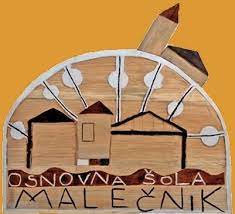 nazivpredmetcenaM. Blažič et al.: RADOVEDNIH PET 5, berilo, založba ROKUS-KLETT, količina: 1, EAN: 9789612716875Slovenščina15,80H. Puchta; G. Gerngross; P. Lewis-Jones: SUPER MINDS 2, učbenik za angleščino, izdaja 2018, založba ROKUS-KLETT, količina: 1, EAN: 9789612718794Angleščina21,50S. Hribar Kojc: GOSPODINJSTVO 5, učbenik, založba MKZ, količina: 1, EAN: 9789610107316Gospodinjstvo11,90nazivpredmetcenaVeč avtorjev: RADOVEDNIH PET 5, KOMPLET - samostojni delovni zvezki, za slovenščino, matematiko, družbo, naravoslovje in tehniko in glasbeno umetnost z brezplačnimi prilogami + praktično gradivo za NIT v škatli, založba ROKUS-KLETT, količina: 1, EAN: 3831075927247Učni kompleti Rokus - Klett75,00H. Puchta; G. Gerngross; P. Lewis-Jones: SUPER MINDS 2, delovni zvezek za angleščino, izdaja 2018, založba ROKUS-KLETT, količina: 1, EAN: 9789612718800Angleščina15,80nazivpredmetcenaAlja Lipavic Oštir, Alenka Lipovec, Martina Rajšp: BUNTE WELT 2, delovni učbenik za nemščino, založba ZO, količina: 1, EAN: 9789612304942Nemščina14,00nazivpredmetZVEZEK, veliki A4, 50-listni, črtasti, količina: 2SlovenščinaSVINČNIK, trdota HB, količina: 1SlovenščinaNALIVNO PERO, količina: 1SlovenščinaLESENE BARVICE, količina: 1SlovenščinaFLOMASTRI, količina: 1SlovenščinaRADIRKA, količina: 1SlovenščinaMAPA A4, z elastiko, količina: 1SlovenščinaZVEZEK, veliki A4, 50-listni, visoki karo, količina: 1MatematikaSVINČNIK, trdota HB, količina: 1MatematikaKEMIČNI SVINČNIK, rdeč, količina: 1MatematikaRAVNILO NOMA 5, velika šablona, količina: 1MatematikaRAVNILO GEOTRIKOTNIK, količina: 1MatematikaKOMPLET DVEH LEPIL UHU, Glue Pen, 50 ml + Stic, 8,2 g, količina: 1MatematikaŠKARJE, količina: 1MatematikaŠESTILO, količina: 1MatematikaZVEZEK, veliki A4, 50-listni, črtasti, količina: 1AngleščinaZVEZEK, veliki A4, 50-listni, črtasti, količina: 1DružbaTOPOGRAFSKI IN NEMI ZEMLJEVID SLOVENIJE 1:475 000, plastificiran, s flomastrom in gobico, založba AJDA, količina: 1DružbaZVEZEK, veliki A4, 50-listni, črtasti, količina: 1Naravoslovje in tehnikaZVEZEK, veliki A4, 50-listni, črtasti, količina: 1GospodinjstvoOVITEK, veliki A4, plastični, količina: 7ŠportOpremo za šport (športne hlače, majica, športni copati) priskrbijo starši sami.OstaloVREČKA ZA COPATE, količina: 1OstaloVREČKA ZA ŠPORTNO OPREMO, količina: 1OstaloPERESNICA, količina: 1OstaloŠOLSKI COPATI, količina: 1Potrebščine za pouk likovne umetnosti nabavite skupaj v šoli!Likovna umetnostnazivpredmetZVEZEK, veliki A4, 50-listni, črtasti, količina: 1Nemščina